PROPEDEUTICA CLINICA Y SEMIOLOGIA CLINICASEMINARIO # 17Tema: Sistema NeurológicoTítulo: Síndrome de Déficit motor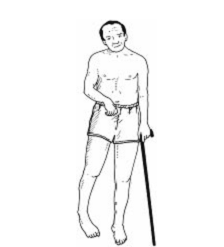 MI: Dificultad para la marcha en hemicuerpo derechoHEA: Paciente de 57 años de edad, masculino. Con antecedentes de cuadros de debilidad en el hemicuerpo derecho que duraban cinco a 10 minutos. Durante la tarde, mientras comía, la esposa nota que comienza con movimientos de la mano izquierda que luego se extienden al resto del brazo y acto seguido al hemicuerpo. Todo este cuadro de movimientos persistió durante 2 minutos. En este periodo el paciente estuvo consciente pero su lenguaje no era entendido por la esposa. Al llegar al cuerpo de guardia, se recibe una familia muy asustada que obliga a poner orden para que solo uno hable y poder obtener los datos. La esposa refiere la historia y al examinar al paciente obtenemos los siguientes datos:Examen Físico: Sistema Nervioso.
Paciente consciente que responde al interrogatorio con lenguaje poco comprensible, aunque con dificultad se logra entender que este problema lo sorprendió mientras comía y que no perdió en ningún momento el contacto con la realidad. Está orientado en tiempo espacio y persona.
Presenta una hemiparesia espástica del hemicuerpo derecho con franco predominio de la afectación del antebrazo y la mano, puede incluso caminar con poco balanceo del miembro superior derecho.
Manifiesta hiperreflexia osteotendinosa del hemicuerpo derecho.
Disminución de la respuesta cutáneo plantar derecha. Babinsky derecho
No tiene trastornos de la sensibilidad ni del campo visual.
Ruidos cardiacos arrítmicos, no soplos. La tensión arterial 130/80 mm Hg.
Frecuencia cardiaca 96 por minuto.CUESTIONARIODiagnósticos SindromicosQué importancia tienen los antecedentes de cuadros de debilidad en el hemicuerpo derechoQue variedad de hemiplejia presenta este pacienteCuáles son las otras variedadesSemiodiagnostico posibleClasificación de la Hemiplejia de acuerdo a la afectación de la cara y los miembrosDiagnostico topográfico de las HemiplejiasComplementario a indicar en este paciente y resultados a esperar.